UNIVERSITE DJILLALI LIABES DE SIDI BEL ABBES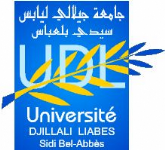 EN PARTENARIAT AVEC LA CRUO      journée d’étude SUR L'Autoévaluation des établissements de l’enseignement supérieur en Algérie11 mars 2017 Programme 9h00-9h10Allocution de bienvenue.Prof. L. CHAHED, Recteur de l’UDL de SBA9h10-9h20Présentation de la journée d’étude.Prof. S. HOUCINE, RAQ de l’UDL de SBA9h30-10h00Intervention de Prof. C. A. BAKI, Président du CNE Titre de l’intervention : Le CNE, un organe au service d'une politique de formation supérieure de qualité. 10h00-10h30Intervention de Prof. A. ALLAL, membre de la CIAQES, RAQ de l’Université de TlemcenTitre de l’intervention : Mise en œuvre du processus d’autoévaluation d’un établissement d’enseignement supérieur ; cas des domaines ‘Formation’, 'Recherche' et ‘Gouvernance’.10h30-10h45Pause café10h45-11h15Intervention de Prof. A. BENZIANE,  Directeur de l’ENPO, membre du CNERTitre de l’intervention : Projet de transformation des écoles préparatoires en écoles supérieures : mise en œuvre d'une démarche d'autoévaluation et d'évaluation externe.11h15-11h45Intervention de Dr N. DJEGHLOUL, Université d’Oran 1Titre de l’intervention : L’expérience de l’autoévaluation à l’Université d’Oran.11h45-12h15Questions et échanges12h30-13h30Déjeuner13h45-14h30Atelier 1 : Conception d’un questionnaire pour l’autoévaluation dans le cadre du RNAQES.Prof. A. ALLAL, Université de TlemcenAnimateurs et modérateur : S. Houcine, K. Hakiki, S. Balaska14h30-15h15Atelier 2 : L’analyse SWOT : définition et études de cas.Prof. A. HERZALLAH, Université de BoumerdèsAnimateurs et modérateur : H. Benchikh, N. Djeghloul, A. Lellou 15h15-15h30Pause café15h30-16h00Synthèse de la journée et recommandationsClôture 